Chủ đề: [Giải toán 6 sách Cánh diều tập 2] - bài 4: Tia thuộc Chương 6: Hình học phẳngGiải Toán 6 Cánh diều chương 6 bài 4 chi tiếtDưới đây Đọc tài liệu xin gợi ý nội dung giải bài tập SGK Toán lớp 6 Tập 2 Cánh diều theo chuẩn chương trình mới của Bộ GD&ĐT:1. Kiến thức cần ghi nhớMột số đặc điểm cơ bản về lý thuyết cần ghi nhớ:- Hình gồm điểm O và một phần đường thẳng bị chia ra bởi điểm O được gọi là một tia gốc O.Chú ý:+ Từ một điểm O kẻ một vạch thẳng về một phía của điểm O để biểu diễn một tia gốc O+ Nếu A là một điểm tùy ý trên tia Ox, ta có thể gọi tia Ox là tia OA.+ Khi viết (đọc) tia ta phải viết (đọc) gốc của tia trước.- Hai tia chung gốc Ox, Oy tạo thành đường thẳng xy được gọi là hai tia đối nhau- Lấy điểm A khác O thuộc tia Ox. Tia Ox và tia OA là 2 tia trùng nhau.2. Trả lời câu hỏi trong bài (Giải Toán 6 Cánh diều chương 6 bài 4 trang 89 - 92)Câu hỏi khởi động trang 89: Quan sát những tia sáng ở hình bên và chỉ ra một đặc điểm của những tia này.Trả lời:Đặc điểm của những tia sáng này là:- Đều xuất phát từ một nguồn sáng là mặt trời;- Là một đường thẳng và kéo dài vô tận về một phía.Luyện tập 1 trang 90: Hãy đọc và viết các tia ở Hình 55.Trả lời:Các tia ở Hình 55 là:Tia gốc I được đọc và viết là: IA, IB, IC, ID.Tia gốc A được đọc và viết là: AI.Tia gốc B được đọc và viết là: BI.Tia gốc C được đọc và viết là: CI.Tia gốc D được đọc và viết là: DI.Luyện tập 2 trang 90: Cho hai điểm A, Ba) Vẽ tia AB.b) Vẽ tia BATrả lời: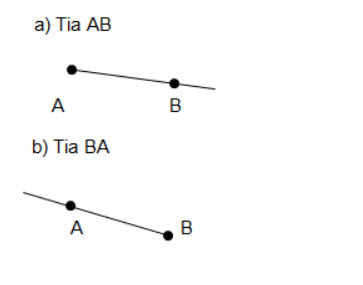 Hoạt động 2 trang 90 Toán 6 Cánh Diều tập 2: Quan sát đồng hồ lúc 6 giờ. Nếu ta coi vị trí gắn hai kim trên mặt đồng hồ là gốc O, kim phút nằm trên tia Ox,...Hoạt động 3 trang 91 Toán 6 Cánh Diều tập 2: Quan sát đồng hồ lúc 12 giờ. Nếu ta coi vị trí gắn hai kim trên mặt đồng hồ là gốc O, kim phút nằm trên tia Ox,...Luyện tập 3 trang 91 Toán 6 Cánh Diều tập 2: Đọc tên các tia đối nhau ở Hình 58Luyện tập 4 trang 92 Toán 6 Cánh Diều tập 2: Quan sát Hình 61. a) Tia OA trùng với tia nào? b) Hai tia OB và Bn có trùng nhau không? Vì sao?...3. Bài tập về nhà: (Giải Toán 6 Cánh diều chương 6 bài 4 trang 92, 93)Tổng hợp các bài tập cần giải sau đây:Bài 1 trang 92 SGK Toán 6 tập 2 Cánh Diều: Hãy đọc tên các tia gốc O trong Hình 62. Hướng dẫn giải chi tiết giúp các em dễ dàng tự làm bài tập ở nhà.Bài 2 trang 92 SGK Toán 6 tập 2 Cánh Diều: Quan sát Hình 63. Trong các phát biểu sau, phát biểu nào đúng, phát biểu nào sai?...Bài 3 trang 92 SGK Toán 6 tập 2 Cánh Diều: Quan sát Hình 63. Trong các phát biểu sau. phát biểu nào đúng, phát biểu nào sai? a) Hai tia BC và BD trùng nhau...Bài 4 trang 92 SGK Toán 6 tập 2 Cánh Diều: Quan sát Hình 64. a) Viết ba tia gốc A và ba tia gốc B. b) Viết hai tia trùng nhau gốc A và hai tia trùng nhau gốc B...Bài 5 trang 93 SGK Toán 6 tập 2 Cánh Diều: Phát biểu đầy đủ các khẳng định sau: a) Điểm I bất kì nằm trên đường thẳng xy là gốc chung của hai tia (?) và (?)...Bài 6 trang 93 SGK Toán 6 tập 2 Cánh Diều: Trong các câu sau, câu nào đúng? a) Hai tia chung gốc thì đối nhau. b) Hai tia chung gốc...Bài 7 trang 93 SGK Toán 6 tập 2 Cánh Diều: Cho hai tia đối nhau Ax và Ay. Lấy điểm M thuộc ta Ax, điểm N thuộc tia Ay (M và N khác A)...-/-Vậy là trên đây Đọc tài liệu đã giúp các em tổng hợp kiến thức và hướng dẫn giải các bài tập trong phần giải toán 6 Cánh diều chương 6 bài 4. Chúc các em học tốt.